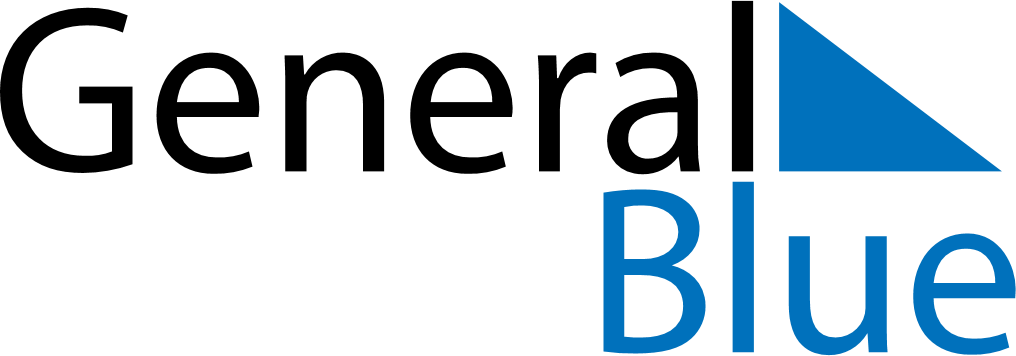 March 2028March 2028March 2028March 2028ZambiaZambiaZambiaSundayMondayTuesdayWednesdayThursdayFridayFridaySaturday1233456789101011Women’s Day1213141516171718Youth DayYouth Day (substitute day)192021222324242526272829303131